REGIONE SICILIANA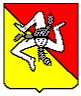 ASSESSORATO REGIONALE DELLA SALUTEDIPARTIMENTO PIANIFICAZIONE STRATEGICASERVIZIO 1° “PERSONALE DEL S. S. R. – DIPENDENTE E CONVENZIONATO”AMBITI CARENTI DI ASSISTENZA PRIMARIA ANNO 2021 (totale n. 338 ambiti) (D.D.G. n. 268 del 6 aprile 2021 – G.U.R.S. n. 16 del 16 aprile 2021 e s.m.i.)AMBITI ASSEGNATI PER  TRASFERIMENTO nella convocazione del 28/07/2021:AZIENDA SANITARIA PROVINCIALE DI AGRIGENTOAMBITO TERRITORIALE                    	   POSTI      	Cattolica Eraclea - Montallegro 					1	Palma di Montechiaro						1AZIENDA SANITARIA PROVINCIALE DI CALTANISSETTAAMBITO TERRITORIALE                    	   POSTI	Niscemi 								2	Riesi									1	Gela – Butera 								1 AZIENDA SANITARIA PROVINCIALE DI CATANIAAMBITO TERRITORIALE                    	   POSTI	Catania								5	Caltagirone - Mazzarrone						1	Biancavilla								1	Paternò								1	Adrano								1	Zafferana Etnea 							1AZIENDA SANITARIA PROVINCIALE DI ENNAAMBITO TERRITORIALE                    	   POSTIAidone – Piazza Armerina		 				3				(obbligo di apertura ambulatorio Piazza Armerina)AZIENDA SANITARIA PROVINCIALE DI MESSINAAMBITO TERRITORIALE                    	   POSTIMessina								1		Milazzo								3Barcellona P. G. - Merì – Castroreale				1Roccalumera – Furci Siculo – Pagliara – Mandanici		2Acquedolci – San Fratello – Caronia 				1Sant’Angelo di Brolo – Piraino – Gioiosa Marea			1Taormina – Castelmola – Letojanni – Mongiuffi Melia		1Brolo – Sinagra – Ficarra						1AZIENDA SANITARIA PROVINCIALE DI PALERMOAMBITO TERRITORIALE                    	   POSTI     	Cinisi									1	Terrasini								1	Palermo								1	Partinico – Borgetto							1			AZIENDA SANITARIA PROVINCIALE DI RAGUSAAMBITO TERRITORIALE                    	   POSTI     	Comiso								1	Ragusa									1			AZIENDA SANITARIA PROVINCIALE DI SIRACUSAAMBITO TERRITORIALE                    	   POSTI     	Lentini – Carlentini 							1	Sortino									1	Avola									1AZIENDA SANITARIA PROVINCIALE DI SIRACUSAAMBITO TERRITORIALE                    	   POSTI     	Castelvetrano	 							1AMBITI  DA ASSEGNARE PER GRADUATORIA n. 298 ambiti(di cui n. 238 ai medici in possesso di Attestato, e n. 60 ai medici in possesso di titolo equipollente) AZIENDA SANITARIA PROVINCIALE  di AGRIGENTOAMBITO TERRITORIALE                    	   POSTIRealmonte – Siculiana						1(obbligo di apertura studio Siculiana)Favara									1Aragona – Comitini							2(obbligo di apertura studio Aragona)Raffadali – Joppolo Giancaxio – S. Angelo Muxaro		1Santa Elisabetta(obbligo di apertura studio  Joppolo Giancaxio)Bivona – Santo Stefano di Quisquina				1(obbligo di apertura studio Bivona)Alessandria della Rocca – Cianciana – San Biagio Platani		2 (obbligo di apertura studio n. 1 a Cianciana)Canicattì – Castrofilippo						1Grotte – Racalmuto							4Casteltermini								1Cammarata – San Giovanni Gemini					1	Licata									4Palma di Montechiaro						1	Sciacca – Caltabellotta						4S. Margherita Belice – Montevago – Sambuca di Sicilia		1Menfi									3AZIENDA SANITARIA PROVINCIALE di  CALTANISSETTAAMBITO TERRITORIALE                    	     POSTISan Cataldo – Marianopoli						1Serradifalco								1Caltanissetta – Resuttano						3Sommatino – Delia							1Mazzarino								1Niscemi								1Gela – Butera								2AZIENDA SANITARIA PROVINCIALE di CATANIAAMBITO TERRITORIALE                    	   POSTIAcireale								1Acibonaccorsi – Aci Sant’ Antonio					3										Acicatena								1                                                                           	Biancavilla								1	Paternò		  						3Belpasso – Ragalna	  						4					Bronte 								4Maletto – Maniace							2Randazzo								2Caltagirone – Mazzarrone						1Grammichele – Mineo						3Palagonia								3Ramacca								2Scordia								3Gravina								3Camporotondo Etneo – San Pietro Clarenza				1Mascalucia								5Nicolosi – Pedara							2San Giovanni La Punta						3Sant’Agata Li Battiati							1Tremestieri Etneo							2Valverde								1Viagrande								1			Catania								19	Misterbianco	 							6	Motta Sant’Anastasia							1	Giarre – Riposto							4	Calatabiano – Fiumefreddo						2			Castiglione – Linguaglossa – Piedimonte Etneo			2AZIENDA SANITARIA PROVINCIALE di ENNAAMBITO TERRITORIALE                    	   POSTI	Enna – Calascibetta – Villarosa 					2(obbligo di apertura studio Enna)	Assoro – Leonforte - Nissoria					2				(obbligo di apertura studio 1 Leonforte e 1 Nissoria)	Capizzi – Nicosia - Sperlinga						1	(obbligo di apertura ambulatorio Nicosia)	Cerami – Troina – Gagliano Castelferrato 				2		(obbligo di apertura studio 1 Cerami e 1 Troina)	Aidone – Piazza Armerina						1(obbligo di apertura studio Aidone)Pietraperzia								2AZIENDA SANITARIA PROVINCIALE di MESSINAAMBITO TERRITORIALE                    	   POSTI	Messina								11 				Nizza di Sicilia – Fiumedinisi – Alì – Alì Terme			1				Itala – Scaletta  	Villafranca Tirrena – Rometta – Saponara 				1 					Giardini Naxos – Gaggi – Graniti					1	Taormina – Castelmola – Letojanni – Mongiuffi Melia		2	Torregrotta – Roccavaldina – Monforte San Giorgio – Condrò 	1	Gualtieri Sicaminò – San Pier Niceto		Pace del Mela – San Filippo del Mela – Santa Lucia del Mela	1	Barcellona P.G. - Merì – Castroreale 				2Novara di Sicilia – Fondachelli Fantina – Terme Vigliatore	1 Rodì Milici – Mazzarrà Sant’AndreaPatti – Oliveri – Montagna Reale					1Sant’Angelo di Brolo – Piraino – Gioiosa Marea			1San Piero Patti – Ucria – Floresta – Raccuja – Librizzi 		 1Mistretta – Reitano – Castel di Lucio				2 Santo Stefano di Camastra	Tortorici – Galati Mamertino – San Salvatore di Fitalia		1Longi – Mirto – Frazzanò  	AZIENDA SANITARIA PROVINCIALE di PALERMOAMBITO TERRITORIALE                    	   POSTICastelbuono								1Cefalù									1Gratteri – Lascari – Campofelice di Roccella			1	Carini – Torretta 			  				3	Isola delle Femmine		 					1	Petralia Soprana – Petralia Sottana					1(obbligo di apertura studio Petralia Soprana)	Castellana – Polizzi Generosa  					1(obbligo di apertura studio Polizzi Generosa)	Marineo – Bolognetta 						1(obbligo di apertura studio Bolognetta)	Villafrati – Mezzojuso – Campofelice di Fitalia			1	Godrano – Cefalà Diana	(obbligo di apertura studio Mezzojuso )	Misilmeri								1	Caccamo – Sciara		 					1	(obbligo di apertura studio Sciara)	Termini Imerese							1	Scillato – Caltavuturo – Sclafani Bagni				1	(obbligo di apertura studio Scillato)	Cerda – Aliminusa – Montemaggiore Belsito			1	Prizzi – Palazzo Adriano						1	Santa Flavia								1	Ficarazzi								1	Bagheria								6	Corleone – Roccamena						1	Bisacquino – Campofiorito – Giuliana – Chiusa Sclafani		1	Contessa Entellina	Partinico – Borgetto							3	Giardinello – Montelepre						2	Altofonte								1	Monreale								1	Belmonte Mezzagno							1	Palermo								29AZIENDA SANITARIA PROVINCIALE di RAGUSAAMBITO TERRITORIALE                    	   POSTIRagusa									4Chiaramonte Gulfi							2Santa Croce Camerina						1Modica								3Scicli									3Pozzallo								1							Ispica									1Vittoria								7Comiso								3	AZIENDA SANITARIA PROVINCIALE di SIRACUSAAMBITO TERRITORIALE                    	   POSTINoto									4Augusta								2Melilli									1Rosolini								1Lentini – Carlentini 							2Siracusa								6	Sortino				  					1	Pachino - Portopalo 							1	Solarino								1AZIENDA SANITARIA PROVINCIALE di TRAPANIAMBITO TERRITORIALE                    	   POSTI	Trapani – Erice 							9	Paceco									2	Valderice	 							1	Marsala – Petrosino 							7	Mazara Del Vallo							1	Salemi – Gibellina – Vita 						1(obbligo di apertura studio Salemi)Castelvetrano								2Campobello di Mazara						2Partanna								2Alcamo								1Calatafimi – Segesta							1	Nella considerazione che la presente assegnazione degli ambiti, vista l’eccezionalità della situazione epidemiologica, avviene esclusivamente via P.E.C., al fine di consentire ai partecipanti la possibilità di accettare SOLO gli ambiti per i quali risultano effettivamente interessati e conseguentemente rinunciare agli altri eventualmente indicati nella domanda di partecipazione, si invitano le SS.LL. a voler trasmettere entro le ore 23,59 del 21 agosto 2021 la propria accettazione all’indirizzo dipartimento.pianificazione.strategica@certmail.regione.sicilia.it  (verificando l’avvenuta ricezione da parte di questo Dipartimento con la ricevuta di avvenuta consegna) secondo il modello allegato.	Si avverte fin d’ora che non saranno prese in  considerazione eventuali PEC redatte in maniera difforme dalle presenti indicazioni. IL DIRIGENTE DEL SERVIZIO   (dott.ssa Antonella Di Stefano)        IL FUNZIONARIO    (geom. Calogero Geraci)				Al Serv. 1/D.P.S. Personale del S.S.R.				Dipendente e Convenzionato				dipartimento.pianificazione.strategica@certmail.regione.sicilia.it__l__ sottoscritt_____________________________________________________________nat__ a  ____________________________________________________ il ________________________in relazione alla domanda di partecipazione agli ambiti carenti di Assistenza Primaria – anno 2021COMUNICAdi ACCETTARE, qualora disponibili i seguenti ambiti in ordine di priorità:1)______________________________________________________________________________2)______________________________________________________________________________3)______________________________________________________________________________4)______________________________________________________________________________5)______________________________________________________________________________6)______________________________________________________________________________7)______________________________________________________________________________8)______________________________________________________________________________9)______________________________________________________________________________10)_____________________________________________________________________________11)_____________________________________________________________________________12)_____________________________________________________________________________13)_____________________________________________________________________________14)_____________________________________________________________________________15)_____________________________________________________________________________Con la presente dichiara altresì di RINUNCIARE agli eventuali altri ambiti indicati nella suddetta domanda.Si allega documento di identità valido.data___________________				firma__________________________________1	DI STEFANO SALVATORE RENATO 1°             	15/04/19612	DI STEFANO SALVATORE RENATO 2°             	15/04/19613	MANCUSO RAIMONDO                        			21/10/19604	PREVITE ROSARIO                         			29/08/19615	GULLINO VALENTINO                       			07/07/19636	RESTIVO SILVANA                         			02/05/19607	CARANNA FRANCA MARIA 1°                    		18/07/19658	MILITI LEONE ANTONINO 1°                   		14/05/19639	SCAFFIDI CHIARELLO CALOGERA             		20/12/195410	ZAPPIA ANTONINO 1°                        			14/12/196511	SORRENTI GIOVANNI                       			29/12/196212	ADAMO ELIO MARIA 1°                        			30/06/196113	LEANZA SALVATORE 1°                        			09/04/195914	CARANNA FRANCA MARIA 2°                    		18/07/196515	CAMPAGNA ANGELA                         			01/02/196316	MILITI LEONE ANTONINO 2°                   		14/05/196317	GALLETTA MARIA GRAZIA                   			28/08/195618	SALEMI GIOVANNI 1°                        			06/07/195919	VARCADIPANE ROSA 1°                        			21/12/196020	BURGIO ROSARIA MARIA 1°                    		10/02/195921	CUCINOTTA GIUSEPPE TOMMASO 1°              	11/09/196122	ARENA SAVERIO                           			27/12/196523	ZAPPIA ANTONINO 2°                        			14/12/196524	BARTOLUCCIO ROSARIO 1°                     		28/04/196625	ADAMO ELIO MARIA 2°                        			30/06/196126	MONTAGNA SALVATORE 1°                     		04/11/195827	LEANZA SALVATORE 2°                        			09/04/195928	RESTIVO DOMENICO 1°                       			05/06/196529	VOLTURO ROSALBA                         			01/06/196530	ZODDA ANGELO                            			11/02/196231	TROVATO MENZA RITA 1°                      		25/02/196432	AZZARO CORRADO                          			12/12/196033	MONTALTO ANGELO                         			21/10/195934	DI GERLANDO GIOVANNI 1°                    		11/05/196035	RIZZO SALVATORE GIUSEPPE S.             		12/12/196436	SALEMI GIOVANNI 2°                        			06/07/195937	VARCADIPANE ROSA 2°                        			21/12/196038	GIUGNO VINCENZO 1°                        			10/08/196539	BURGIO ROSARIA MARIA 2°                    		10/02/195940	D'AGOSTINO GIUSEPPE ROBERTO M. 1°          	07/08/196541	FONTANA DARIO GIOVANNI                  		19/12/196242	CUCINOTTA GIUSEPPE TOMMASO 2°              	11/09/196143	RANDAZZO GIOVANNI                       			17/07/195944	VELLO CARMELO                           			10/07/195945	LA MALFA MARIA FELICIA                  			16/06/196246	TARANTELLO DANIELE                      			17/03/197147	TORRISI ANTONIETTA MARIA P. 1°            		25/06/196648	SATURNO MARIA                           			06/12/196349	LONGO GIOVANNI CARLO PIO                		30/05/196650	BARTOLUCCIO ROSARIO 2°                    		28/04/196651	CULTRERA ANNA MARIA                     			31/08/196252	LUCIFORA SALVATORE MARIA 1°                		11/02/196453	MONTAGNA SALVATORE 2°                      		04/11/195854	RESTIVO DOMENICO 2°                        			05/06/196555	SACCO MARIA ROSA                        			22/07/196056	LEOTTA VENERANDO 1°                        			21/10/195957	TROVATO MENZA RITA 2°                     			25/02/196458	ZANGHI MARIA 1°                            			02/03/196459	CUZZUPE' GIOVANNA 1°                       			10/12/195660	PORTALE SALVATORE 1°                       			01/06/196461	DI GERLANDO GIOVANNI 2°                   		11/05/196062	GANGI GIOVANNI 1°                          			11/01/196163	MERULLA CARMELA 1°                         			04/11/196164	GIUGNO VINCENZO 2°                         			10/08/196565	BELFIORE ALFONSO                        			19/04/196466	CAPILLO MARCELLO                        			02/07/195667	BARRACO MICHELE 1°                         			06/08/196668	D'AGOSTINO GIUSEPPE ROBERTO M. 2°          	07/08/196569	SANTORO ALFREDO                         			01/12/196970	VENTO GIUSEPPINA 1°                        			21/05/196471	TORRISI ANTONIETTA MARIA P. 2°             		25/06/196672	LOFFREDO FABIO 1°                          			23/01/196973	VASSALLO BENEDETTA                      			09/04/196574	ZIRILLI FERNANDO 1°                        			23/01/196475	LUCIFORA SALVATORE MARIA 2°               		11/02/196476	MELE AGNESE 1°                             			09/03/196377	ROSSELLO GIOVANNA                       			14/09/196378	DE FRANCESCO ALESSIO 1°                    		06/03/196279	MASTRONARDO GIOVANNA                    		16/07/196180	LEOTTA VENERANDO 2°                        			21/10/195981	NAPOLI CATERINA 1°                         			31/03/196382	ROCCA GIUSEPPE                          			02/03/195783	ZANGHI MARIA 2°                           			02/03/196484	TORRISI GIUSEPPE                        			10/06/196685	CUZZUPE' GIOVANNA 2°                       			10/12/195686	PORTALE SALVATORE 2°                       			01/06/196487	GANGI GIOVANNI 2°                         			11/01/196188	MERULLA CARMELA 2°                        			04/11/196189	RAPISARDA ROSARIA 1°                      			11/07/196590	DE MARZO AGOSTINO 1°                       			22/01/196691	BARRACO MICHELE 2°                         			06/08/196692	GIAMMELLA ANTONIO                       			08/05/196093	VENTO GIUSEPPINA 2°                       			21/05/196494	BIONDO VENERA 1°                           			05/01/195795	MARINO DANIELE 1°                         			08/06/197396	PREVITI GIUSEPPA MARIA                  			12/09/195797	LOFFREDO FABIO 2°                          			23/01/196998	ORLANDO MARIA INES 1°                      			26/09/196699	GIORDANO RENATO 1°                         			24/08/1966100	ZIRILLI FERNANDO 2°                        			23/01/1964101	LI CASTRI CARLO                         				10/10/1964102	MELE AGNESE 2°                             			09/03/1963103	PELLEGRINO CRISTINA 1°                    			22/06/1963104	DE FRANCESCO ALESSIO 2°                   		06/03/1962105	SANTORO BENIAMINO                       			19/09/1961106	NAPOLI CATERINA 2°                         			31/03/1963107	MACALUSO PIETRO 1°                         			01/06/1967108	RAPISARDA ROSARIA 2°                      			11/07/1965109	DE MARZO AGOSTINO 2°                       			22/01/1966110	RANDAZZO BARBARA 1°                        		24/10/1966111	VITANZA PINA                            				19/10/1968112	BIONDO VENERA 2°                           			05/01/1957113	DELL'ERBA VALERIA 1°                       			21/06/1966114	MARINO DANIELE 2°                         			08/06/1973115	CATAGNANO IGNAZIO EDOARDO               		13/10/1956116	ORLANDO MARIA INES 2°                      			26/09/1966117	GIORDANO RENATO 2°                        			24/08/1966118	STELITANO MARIO GIOVANNI1°                		25/02/1960119	PELLEGRINO CRISTINA 2°                    			22/06/1963120	SIPPELLI GIUSEPPE 1°                       			31/10/1961121	ZUCCHETTO LEONARDA 1°                      		16/11/1960122	RUGGERI ANNUNZIATA                      			14/03/1967123	CALANDRA ANTONIO                        			16/06/1968124	DI GABRIELE GIUSEPPA 1°                    			30/10/1962125	MACALUSO PIETRO 2°                        			01/06/1967126	RIGGIO GRAZIA                           				31/10/1967127	GUARNACCIA GREGORIO                     			18/04/1964128	RANDAZZO BARBARA 2°                        		24/10/1966129	MANDUCA MARIO 1°                           			26/10/1967130	DI SANTO GIUSEPPE 1°                       			25/06/1973131	DELL'ERBA VALERIA 2°                       			21/06/1966132	RACO CATERINA 1°                           			07/01/1964133	ZANGARI MARIA ROSA 1°                      			07/09/1967134	BARONE ROSA MARIA                       			10/05/1966135	SIGNORELLI SALVATORE                    			27/01/1959136	STELITANO MARIO GIOVANNI 2 °               		25/02/1960137	SIPPELLI GIUSEPPE 2°                      			31/10/1961138	ZUCCHETTO LEONARDA 2°                     		16/11/1960139	CAPPELLANO MARIA CONCETTA          		17/10/1963140	TERRITO PATRIZIA 1°                       			06/01/1964141	DI GIACINTO SALVATORE 1°                   		27/03/1967142	DI GABRIELE GIUSEPPA 2°                    			30/10/1962143	SAITTA SALVATORE 1°                       			26/12/1973144	BARBERA MARIANNA 1°                        			02/06/1961145	RUSSO MARGHERITA  SMERALDA              		06/02/1969146	DI SANTO GIUSEPPE 2°                      			25/06/1973147	IRATO SALVATORE                        			23/09/1961148	RACO CATERINA 2°                           			07/01/1964149	ZANGARI MARIA ROSA 2°                     			07/09/1967150	DI LEO MATILDE 1°                          			13/02/1959151	ROMEO SALVATORE 1°                         			21/10/1959152	SEGRETO FABIO ANTONIO                   			17/03/1980153	TERRITO PATRIZIA 2°                       			06/01/1964154	DI GIACINTO SALVATORE 2°                   		27/03/1967155	BARRESI GIOVANNI                        			01/12/1962156	SAITTA SALVATORE 2°                       			26/12/1973157	BARBERA MARIANNA 2°                        			02/06/1961158	FAVAZZI ANTONIO 1°                         			29/07/1968159	IMBESI DONATELLA 1°                     			18/03/1976160	MISTRETTA GIOVANNA 1°                      		03/04/1978161	LIPARI GIOVANNA                         			03/01/1969162	VARVARO FILIPPO 1°                        			07/03/1957163	SCIACCA GRAZIELLA MARIA                 		06/01/1962164	DI LEO MATILDE 2°                          			13/02/1959165	ROMEO SALVATORE 2°                         			21/10/1959166	MENDOLIA FALCONE GEA 1° 				09/03/1969167	POLITI DONATELLA                        			05/05/1983168	SICALI SALVATORE                        			09/11/1977169	CACCIOLA ANNA 1°                           			24/05/1959170	ALONGI GIOVANNA 1°                         			11/11/1976171	FAVAZZI ANTONIO 2°                         			29/07/1968172	ABBATE MARIA 1°              				31/10/1976173	TUTTOLOMONDO LIBORIO                    			18/08/1964174	SCANDURRA CLAUDIO                       			03/02/1964175	IMBESI DONATELLA 2°                        			18/03/1976176	MISTRETTA GIOVANNA 2°                      		03/04/1978177	SANTANGELO FABIO                        			05/08/1960178	VARVARO FILIPPO 2°                         			07/03/1957179	CALIRI ANNALISA 1°                        			20/02/1978180	LA BRUNA ISIDORO 1°                        			30/03/1959181	GALLO MARGHERITA FEDERICA               		14/12/1984182	DIPASQUALE BIAGIA                       			30/09/1983183	MIRANDA SALVATORE                       			16/01/1960184	MENDOLIA FALCONE GEA 2°				09/03/1969185	RUGGERI MATTEO                          			02/03/1981186	LANZAFAME PIETRO \°                        			22/08/1981187	TITONE SANTA ISABELLA                   			18/04/1959188	SANTANGELO ANTONIO                      			23/05/1974189	GRECO ANTONIA 1°                           			18/06/1964190	FORNITO MARIA CONCETTA 1°                 		28/06/1961191	ACQUA ALESSANDRA                        			31/08/1965192	CARDO SANTO SALVATORE                   		03/05/1957193	CACCIOLA ANNA 2°                           			24/05/1959194	ASTA MARIASTELLA 1°                       			17/06/1983195	VINCI MARIA RITA                        			13/02/1979196	RUSSOTTO NUNZIO 1°                         			25/09/1978197	ALONGI GIOVANNA 2°                         			11/11/1976198	ABBATE MARIA 2°                            			31/10/1976199	AGRESTA DOMENICO 1°                        			04/04/1973200	GUERRERA DANIELA 1°                       			26/05/1963201	TOMASELLO DANIELA 1°                       			20/06/1985202	TARANTINO ANTONINA MARIA 1°                		20/01/1967203	CALABRO' VINCENZO 1°                       			06/04/1978204	LENA SANDRA 1°                             			17/10/1972205	NANIA ROSALBA                           			23/07/1981206	MARULLO FRANCESCO                       			19/04/1965207	DE VITA STEFANO                         			03/06/1959208	MARTORANA NUNZIELLA                     			02/10/1977209	CALIRI ANNALISA 2°                         			20/02/1978210	TORTOMASI GIOVANNA 1°                     		17/03/1975211	STRACUZZI ETTORE 1°                        			06/04/1985212	VENTURELLA MATTEO 1°                       		10/05/1987213	CASSINI DANILO                          				06/04/1986214	GENNARO PAOLA 1°                           			21/12/1984215	MANZOLILLO GIOVANNI 1°                    		18/08/1983216	LA BRUNA ISIDORO 2°                        			30/03/1959217	ZAPPALA' FRANCESCO                      			12/06/1985218	FERRARO ANNARITA 1°                        			17/02/1981219	QUATTROCCHI GIOVANNA 1°                   		26/03/1967220	VALVO MARIA                             				30/04/1962221	BONO CRISTINA 1°                           			22/09/1978222	CALTAGIRONE GIUSEPPE 1°                    		14/08/1984223	GAGLIANO PAOLO 1°                         			03/10/1968224	GIANNONE GIOVANNI                       			03/11/1964225	PANZICA ANTONIO 1°                         			23/12/1986226	SFERRAZZA ANGELO DARIO 1°                  		15/06/1986227	LANZAFAME PIETRO 2°                       			22/08/1981228	ALESSI MARIA C0STANZA                   			24/05/1965229	CARUSO GIUSEPPE                         			26/06/1982230	GRECO ANTONIA 2°                          			18/06/1964231	FORNITO MARIA CONCETTA 2°                  		28/06/1961232	RAFFA ALESSANDRO 1°                        			25/07/1972233	CARLINO GIUSEPPINA 1°                      			16/12/1959234	RIZZA SALVATORE                         			27/09/1981235	GIANNETTO GIUSEPPE 1°                      			06/05/1956236	GIAMBARTINO ROBERTA 1°                     		04/04/1989237	APRILE STEFANO                          			10/04/1984238	SINDONI DOMENICA RITA 1°                   		20/10/1970239	CAROLLO DONATA 1°                          			11/08/1989240	VERZÌ DIANA ADALGISA INES 1°              		30/04/1982241	DI BAUDO ROSSANA                        			02/04/1982242	CALDARELLA RITA SABRINA 1°                 		26/07/1988243	DI LORENZO ANTONELLA 1°                   		20/05/1987244	PATANIA GIUSEPPE                        			18/08/1959245	ALISE MARCO 1°                            			13/09/1987246	ASTA MARIASTELLA 2°                       			17/06/1983247	ZAGAMI GIUSEPPE                         			22/09/1988248	GIUFFRÈ PAOLO 1°                           			19/03/1987249	RUSSOTTO NUNZIO 2°                        			25/09/1978250	MICELI FILIPPA                          				27/12/1968251	LEGGIO STEFANO 1°                         			08/12/1987252	TERRANA ANTONIO ALESSIO 1°                 		19/02/1983253	AGRESTA DOMENICO 2°                        			04/04/1973254	GUERRERA DANIELA 2°                        			26/05/1963255	QUATTROCCHI ANTONIO                     			24/02/1981256	LICITRA CARMELO                         			30/04/1987257	BARONE CRISTINA 1°                         			16/04/1986258	LA MALFA ROBERTA 1°                        			25/01/1978259	TOMASELLO DANIELA 2°                       			20/06/1985260	LO PRESTI DARIO 1°                         			20/12/1987261	MESSINA MONICA                          			10/12/1970262	TARANTINO ANTONINA MARIA 2°                		20/01/1967263	VIVACQUA SOFIA 1°                         			14/05/1986264	CALABRO' VINCENZO 2°                      			06/04/1978265	TALLUTO GABRIELLA                       			22/03/1978266	IACOPINO ADOLFO 1°                         			22/12/1972267	DI GREGORIO ADRIANA                     			20/09/1988268	ALAGNA ERINA                            				24/10/1979269	AMORE DOMENICO CARMELO 1°                  		04/03/1961270	ARAGONA MARIA GRAZIA 1°                    		23/03/1986271	LENTINI FRANCESCA 1°                       			13/10/1979272	GENOVESE FRANCESCA 1°                      		12/09/1987273	DI SALVO CATERINA 1°                       			12/09/1983274	LENA SANDRA 2°                             			17/10/1972275	CARAVELLO SABRINA 1°                       			09/09/1986276	GIAMMANCO VIVIANA 1°                       		25/06/1985277	DI STEFANO VINCENZO                     			07/08/1979278	REALE ROBERTA                           			11/12/1983279	CASABLANCA ROSALINDA 1°                    		21/09/1990280	PIRROTTA ANTONINO 1°                       			04/12/1983281	TUMMINELLI FRANCESCO PAOLO              		02/03/1974282	FUNDARÒ FEDERICA                        			13/12/1988283	COSTANZA GAGLIO EDY                     			21/10/1975284	PROITI MARIA                            				27/03/1983285	TORTOMASI GIOVANNA 2°                     		17/03/1975286	CIACCIO GIOVANNI                        			10/06/1986287	TORO VERONICA                           			27/03/1986288	STRACUZZI ETTORE 2°                        			06/04/1985289	VENTURELLA MATTEO 2°                       		10/05/1987290	GENNARO PAOLA 2°                           			21/12/1984291	ARDIZZONE LUCA 1°                          			05/11/1980292	TERI MARIA CRISTINA                     			21/06/1985293	MANZOLILLO GIOVANNI 2°                    		18/08/1983294	DI PIETRO VINCENZO 1°                      			27/04/1987295	FERRARO ANNARITA 2°                        			17/02/1981296	RIZZUTO GIULIA                          				16/12/1978297	QUATTROCCHI GIOVANNA 2°                   		26/03/1967298	SAVERINO SERGIO                         			04/10/1964299	CIRINGIONE ANTONINO DAVIDE              		06/03/1989300	CAPILLO DIEGO 1°                           			14/07/1984301	BONO CRISTINA 2°                           			22/09/1978302	LUMETTA SABRINA                         			08/11/1986303	CALTAGIRONE GIUSEPPE 2°                    		14/08/1984304	CIRAVOLO ANTONIO MARIA 1°                  		30/03/1981305	PALADINO GIROLAMA GABRIELLA 1°            	05/08/1977306	GAGLIANO PAOLO 2°                         			03/10/1968307	PANZICA ANTONIO 2°                        			23/12/1986308	SFERRAZZA ANGELO DARIO 2°                 		15/06/1986309	DI PIETRA ANTONINO                       			02/12/1983310	LO NOBILE SALVATORE 1°                     		02/01/1981311	MINEO ROSALBA 1°                           			09/06/1980312	PARISI MARIA 1°                            			14/12/1987313	RIILI LOREDANA                          				10/03/1985314	FALLETTA FEDERICA 1°                       			18/05/1980315	MINISOLA ROBERTA 1°                       			12/05/1986316	MESSINA SILVIA 1°                          			10/03/1981317	BARLETTA ANDREA 1°                        			30/07/1981318	BENINATI GIANNI                         			09/11/1973319	ANGELO GIACOMA                          			28/12/1983320	DOUKAKI SPYRIDOULA 1°                     			18/10/1973321	LINOSSI TORRISI LUIGINA 1°                 		25/07/1964322	RAFFA ALESSANDRO 2°                        			25/07/1972323	GANCI PAOLO 1°                             			18/06/1991324	SAMPINO MARCELO 1°                         			13/11/1990325	MANGIONE MARIA TERESA 1°                   		01/01/1989326	LAUDICINA FRANCESCO 1°                     		25/04/1987327	BALLIRO' TERESA 1°                         			28/01/1985328	CARLINO GIUSEPPINA 2°                     			16/12/1959329	FAILLACI ANTONIO 1°                        			08/03/1986330	LOMBARDINO AZZURRA                      			03/11/1982331	DROGO MARIA COSIMA 1°                      		14/11/1963332	GIANNETTO GIUSEPPE 2°                      			06/05/1956333	GIAMBARTINO ROBERTA 2°                     		04/04/1989334	CLEMENTE FRANCESCO EMANUELE             		07/02/1987335	PANDOLFO MARIA CHIARA 1°                  		10/05/1985336	GANCI ANTONIO                      				02/02/1982337	SINDONI DOMENICA RITA 2°     	              		20/10/1970338	DI CARLO FRANCESCO 1°                      			21/05/1983339	ANELLO GAETANO 1°                         			24/05/1968340	MASCARO MARTINA 1°                         			21/08/1989341	CAROLLO DONATA 2°                          			11/08/1989342	GIACALONE ELVIRA MARIA                  		20/04/1989343	GRANÀ WALTER 1°                            			03/06/1983344	SERRUTO ANGELA                          			05/06/1989345	LEONE FABIANA                           				21/06/1989346	VERZÌ DIANA ADALGISA INES 2°               		30/04/1982347	CALDARELLA RITA SABRINA 2°                 		26/07/1988348	PACE CHIARA                             				22/05/1987349	DI LORENZO ANTONELLA 2°                   		20/05/1987350	SCHIMMENTI CATERINA 1°                    		26/09/1985351	PEZZINO GIULIA 1°                         			02/07/1984352	PACE CINZIA 1°                            				16/06/1983353	CALABRO' LAURA PROVVIDENZA 1°              	03/06/1983354	RANDAZZO MARCELLA                       			28/08/1962355	GERACI LUCA GIOVANNI                    			20/06/1987356	LIPANI NICOLETTA LUIGIA                 			23/12/1990357	FABIANO GUGLIELMO 1°                       			06/06/1989358	MONTELEONE KATIUSCIA 1°                   		05/06/1989359	TERMINI ANDREA SALVATORE 1°               		27/12/1988360	ALISE MARCO 2°                             			13/09/1987361	D'ANGELO CLAUDIA 1°                        			16/01/1985362	LO PICCOLO CLOTILDE                     			29/11/1983363	VASSALLO LAURA 1°                          			24/07/1981364	MONTALTO MARIA ALESSANDRA               		19/07/1979365	LABRUZZO CINZIA                         			21/11/1971366	VENTURA MONICA 1°                         			26/05/1971367	IACOBUCCI ROSARIO 1°                       			20/06/1988368	GIARRUSSO GIUSEPPE                      			02/04/1987369	GIUFFRÈ PAOLO 2°                           			19/03/1987370	SCADUTO PIERFILIPPO 1°                     			06/09/1985371	GIULIANO ANGELO                         			18/10/1982372	SACCOMANDI CHIARA 1°                      			10/09/1985373	FIDUCCIA LAURA 1°                          			22/09/1982374	BILATO GRAZIA 1°                          			24/10/1975375	BELVEDERE GABRIELLA 1°                     		23/10/1980376	SPADARO ANTONINO MAURIZIO 1°               		24/10/1963377	LEGGIO STEFANO 2°                          			08/12/1987378	FODALE CLAUDIO                          			09/02/1988379	TERRANA ANTONIO ALESSIO 2°                		19/02/1983380	FUSTANEO MARIA                          			27/06/1982381	TOMASELLO LAURA 1°                        			08/05/1981382	VITA ANTONIO 1°                            			05/06/1968383	FARANDA IRENE 1°                           			03/06/1985384	DI SALVO ANGELA 1°                         			10/10/1983385	GESONE GIUSEPPA                         			14/10/1965386	BARONE CRISTINA 2°                         			16/04/1986387	POLIMENI ALESSANDRA 1°                     		18/03/1988388	LA MALFA ROBERTA 2°                        			25/01/1978389	MANGIONE MICHELE 1°                        			13/08/1970390	CIRMI MARIO BENIAMINO                   			09/03/1987391	LICATA GIUSALBA                         			12/09/1980392	SCARCELLA LORETANA ANTONIETTA           	27/03/1968393	ODDO MANUELA                            			25/10/1988394	LO PRESTI DARIO 2°                         			20/12/1987395	VIVACQUA SOFIA 2°                          			14/05/1986396	D'ANIELLO AUGUSTO                       			28/03/1978397	IACOPINO ADOLFO 2°                         			22/12/1972398	AMORE DOMENICO CARMELO 2°                  		04/03/1961399	VULTAGGIO MANUELA                       			05/11/1989400	ARAGONA MARIA GRAZIA 2°                    		23/03/1986401	LENTINI FRANCESCA 2°                       			13/10/1979402	LO MAURO GLENDA                         			27/05/1989403	GENOVESE FRANCESCA 2°                      		12/09/1987404	AUTUNNALI SIMONA MARIA                  		23/06/1986405	DI SALVO CATERINA 2°                       			12/09/1983406	BIONDO CARMELA ALESSIA                  		20/04/1990407	CARAVELLO SABRINA 2°                       			09/09/1986408	GIAMMANCO VIVIANA 2°                       		25/06/1985409	GIARRATANA ANTONIO 1°                      		28/03/1965410	CASABLANCA ROSALINDA 2°                    		21/09/1990411	PIRROTTA ANTONINO 2°                      			04/12/1983412	NICOTRA MANUELA                         			09/08/1979413	ARDIZZONE LUCA 2°                          			05/11/1980414	CAMPISI GIUSEPPE                        			09/03/1976415	DI PIETRO VINCENZO 2°                      			27/04/1987416	MANGANO DARIO 2°                          			13/04/1983417	CAPILLO DIEGO 2°                           			14/07/1984418	VENTO LAURA                             				27/10/1982419	CIRAVOLO ANTONIO MARIA 2°                  		30/03/1981420	PALADINO GIROLAMA GABRIELLA 2°            	05/08/1977421	VITALE FRANCESCO                        			11/05/1984422	LO NOBILE SALVATORE 2°                    			02/01/1981423	MINEO ROSALBA 2°                          			09/06/1980424	PARISI MARIA 2°                            			14/12/1987425	FALLETTA FEDERICA 2°                       			18/05/1980426	MINISOLA ROBERTA 2°                       			12/05/1986427	MESSINA SILVIA 2°                          			10/03/1981428	SUTERA SARDO SARA                       			31/10/1984429	BARLETTA ANDREA 2°                        			30/07/1981430	DOUKAKI SPYRIDOULA 2°                      		18/10/1973431	CATRINI ROSA GIUSEPPA 1°                   		07/07/1962432	LINOSSI TORRISI LUIGINA 2°                 		25/07/1964433	GANCI PAOLO 2°                             			18/06/1991434	SAMPINO MARCELO 2°                         			13/11/1990435	MANGIONE MARIA TERESA 2°                   		01/01/1989436	LAUDICINA FRANCESCO 2°                    		25/04/1987437	BALLIRO' TERESA 2°                        			28/01/1985438	LA PIRA GIANFRANCO                    			14/08/1972439	LOMBARDO ANGELO                         			07/05/1986440	FAILLACI ANTONIO 2°                        			08/03/1986441	DROGO MARIA COSIMA 2°                      		14/11/1963442	PANDOLFO MARIA CHIARA 2°                   		10/05/1985443	DI CARLO FRANCESCO 2°                      			21/05/1983444	ANELLO GAETANO 2°                          			24/05/1968445	MASCARO MARTINA 2°                         			21/08/1989446	GAGLIANI CLAUDIA                       			12/07/1990447	GRANÀ WALTER 2°                           			03/06/1983448	MASTRANTONIO ENZA TINDARA               		05/08/1986449	SCHIMMENTI CATERINA 2°                     		26/09/1985450	PEZZINO GIULIA 2°                          			02/07/1984451	PACE CINZIA 2°                             				16/06/1983452	CALABRO' LAURA PROVVIDENZA 2°              	03/06/1983453	CLEMENTE GIUSEPPE                       			02/02/1979454	CUSTRO RICCARDO                         			07/07/1978455	FABIANO GUGLIELMO 2°                       			06/06/1989456	MONTELEONE KATIUSCIA 2°                   		05/06/1989457	TERMINI ANDREA SALVATORE 2°                		27/12/1988458	D'ANGELO CLAUDIA 2°                        			16/01/1985459	VASSALLO LAURA 2°                          			24/07/1981460	VENTURA MONICA 2°                          			26/05/1971461	IACOBUCCI ROSARIO 2°                      			20/06/1988462	SCADUTO PIERFILIPPO 2°                    			06/09/1985463	ZAPPALA' AZZURRA                        			12/09/1976464	SACCOMANDI CHIARA 2°                      			10/09/1985465	FIDUCCIA LAURA 2°                          			22/09/1982466	BILATO GRAZIA 2°                           			24/10/1975467	PENNICA MARIA                           				07/07/1990468	TUMINO GIULIA                           				20/02/1986469	RUGGIRELLO ELISA                        			21/08/1981470	BELVEDERE GABRIELLA 2°                    		23/10/1980471	SPADARO ANTONINO MAURIZIO 2°               		24/10/1963472	TOMASELLO LAURA 2°                         			08/05/1981473	CALCATERRA SALVATORE              			16/01/1985474	VITA ANTONIO 2°                           			05/06/1968475	FARANDA IRENE 2°                           			03/06/1985476	DI SALVO ANGELA 2°                        			10/10/1983477	GRANVILLANO GIUSEPPA                    			17/09/1979478	POLIMENI ALESSANDRA 2°                     		18/03/1988479	MANGIONE MICHELE 2°                        			13/08/1970480	PEZZATI RENATA 1°                         			06/11/1965481	GIARRATANA ANTONIO 2°                      		28/03/1965482	CONTARINO MARIA IDA 1°                     		20/08/1965483	RICCIUTI MAURO 1°                          			06/01/1965484	PATANE' ELDA GIUSEPPINA G. 1°             		13/07/1964485	RIZZO GIUSEPPE                          				18/09/1958486	CATRINI ROSA GIUSEPPA 2°                  			07/07/1962487	PEZZATI RENATA 2°                          			06/11/1965488	CONTARINO MARIA IDA 2°                     		20/08/1965489	RICCIUTI MAURO 2°                          			06/01/1965490	PATANE' ELDA GIUSEPPINA G. 2°             		13/07/1964491	GARRAFFO CARLA ISIDORA                  		02/04/1980492	MARINO DOMENICA MARIA                   		12/09/1984493	MISITI ROBERTA                          				20/08/1982494	COTRONEO DOMENICA ANTONIA               		23/11/1983495	ZAPPULLA VALENTINA                      			21/01/1985